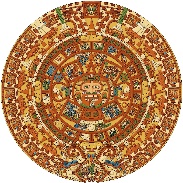 La Academia Dolores Huerta Charter Middle School “A Dual Language Charter Middle School”400 W.Bell St.Las Cruces, NM 88005Phone: 575-526-2984Fax: 575-523-5407 Mission/misión: Create an engaging culturally diverse education program of the arts and languages that enable LADH middle school students to achieve high personal growth and strong social-cultural identity that leads to academic success. Crear un programa educativo en el lenguaje y las artes comprometido con la diversidad cultural, que permita a los estudiantes de la escuela secundaria La Academia Dolores Huerta adquirir un alto crecimiento personal y una fuerte identidad social y cultural que los conduzca al éxito académico.Regular Governing Council Meeting MinutesThursday, April 23, 2020 at 5:30 PM, LADHVia Zoomhttps://zoom.us/j/753830090?pwd=SmkvdW5ST0hZNkpPTW1WQnNha0tWdz09Meeting ID: 753 830 090
Password: 070015Adrian Gaytan moved to call the meeting to order at 5:33 PM; Robert Palacios seconded Roll-call vote:Yoli Silva: yesElaine Palma: yesAdrian Gaytan: yesRobert Palacios: yesMichael Sena: yesNone opposed, motion passedRoll call and establish quorumGC Members Present: Adrian Gaytan, PresidentYoli Silva, Vice-PresidentElaine Palma, SecretaryRobert Palacios, TreasurerMichael Sena, General Member       	      Quorum establishedGuests: Sylvy Galvan de Lucero, Interim Head Administrator; Mirna Rodriguez, Business Specialist; Michelle Paz, Vice-Principal; Mary Hagemann, Business Manager with the Vigil GroupRobert Palacios moved to approve the 4.23.20 regular GC Zoom meeting agenda; Yoli Silva secondedRoll-call vote:Yoli Silva: yesElaine Palma: yesAdrian Gaytan: yesRobert Palacios: yesMichael Sena: yesNone opposed, motion passedOpen forum-public input*No one present to provide public input. Public comments and observations regarding education policy and governance issues, as well as the strategic planning are heard at this time. Time limit per presenter may be imposed by ChairReview, discussion, and possible approval of March 12, 2020 Regular GC Meeting Minutes Adrian Gaytan moved to approve the March 12, 2020 Regular GC Meeting Minutes; Elaine Palma secondedRoll-call vote:Yoli Silva: yesElaine Palma: yesAdrian Gaytan: yesRobert Palacios: yesMichael Sena: yesNone opposed, motion passedACTION ITEMSReview, discussion, and possible approval of Bar 1920-0017-I. -Robert Palacios explained the bar to be SB9 $35,000 allocationAdrian Gaytan moved to approve Bar 1920-0017-I; Michael Sena secondedRoll-call vote:Yoli Silva: yesElaine Palma: yesAdrian Gaytan: yesRobert Palacios: yesMichael Sena: yesNone opposed, motion passedReview, discussion, and possible approval of Bar 1920-0019-T.-Robert Palacios explained that Bar is to adjust budget: $1000 moving from instruction PD (function 1000) into support services (function 2000).Robert Palacios moved to approve Bar 1920-0019-T; Adrian Gaytan secondedRoll-call vote:Yoli Silva: yesElaine Palma: yesAdrian Gaytan: yesRobert Palacios: yesMichael Sena: yesNone opposed, motion passedReview, discussion, and possible approval of Bar 1920-0020-I.-Robert Palacios explained that this a budget final allocation from instruction material fund for $1,093.Robert Palacios moved to approve Bar 1920-0020-I; Michael Sena secondedRoll-call vote:Yoli Silva: yesElaine Palma: yesAdrian Gaytan: yesRobert Palacios: yesMichael Sena: yesNone opposed, motion passedReview, discussion, and possible approval of Lease Assistance Application.Mrs. Rodriguez explained that each year LADH has to apply for lease assistance. All documents have been prepared and are ready to be submitted with the exception of the new facilities master plan. The application will include the current facilities master plan as it covers five-years and we are in the last year of the coverage period. However, LADH will need to hire an architect to complete the plan as an updated facilities master plan is required for Charter Renewal Application. Although Mrs. Rodriguez is working on obtaining clarification as to what exactly needs to be included in the facilities master plan, she knows the plan must be a five-year plan; must have LADH’s mission at the center of the plan; must identify academic and structural components; must be completed by an architect; takes about 6 months to 1-year to design/complete; and can run $10,000-20,000, per Mike Vigil. Mrs. Rodriguez has spoken to LCPS and was referred to a firm in ABQ. Mrs. Palma asked if LCPS had any responsibility/role in the completion of the plan as they are the ones leasing the building. Mrs. Rodriguez noted that b/c the plan has to address LADH’s mission, LCPS does not have any input, but they do have to sign off on it. Mr. Gaytan asked if there was a conflict of interest having LCPS recommend the firm as hold the lease. Mrs. Rodriguez noted that the firm LCPS recommended/uses is used throughout the State and has been approved by the State.Robert Palacios moved to approve of Lease Assistance Application; Adrian Gaytan secondedRoll-call vote:Yoli Silva: yesElaine Palma: yesAdrian Gaytan: yesRobert Palacios: yesMichael Sena: yesNone opposed, motion passedReview, discussion, and possible approval of 2020-2021 academic calendar. Mrs. Galvan de Lucero presented the calendar proposal, which she previously emailed to the GC. Although she and the staff attempted to align the calendar with the LCPS calendar, there are a few differences: First day of school is set for August 5th. Starting early allows for a full week for fall break in October; Two ½ PD are scheduled in the fall (September and October)If calendar is adopted. LADH will be at 1118 instructional hours, which is over the required 1080 instructional hours required by the State. Adrian Gaytan moved to approve 2020-2021 academic calendar; Robert Palacios secondedRoll-call vote:Yoli Silva: yesElaine Palma: yesAdrian Gaytan: yesRobert Palacios: yesMichael Sena: yesNone opposed, motion passedNEW BUSINESS: DISCUSSION ITEMS ONLY – NO ACTION WILL BE TAKENFinance Committee Report:Robert Palacios reported that the Finance Committee met:all accounts look good;In 2020-2021 instructional materials fund and at-risk funds will go under SEG. Looking at purchasing more technology for students. SB-9 and HB-33 can be used to purchase technologies and updates to the facility. Per information received at the charter renewal training, there needs to be more focus on having the budget reflect the mission of the school. We need to show how monies are being used to support the mission.  $422,000 in the account. Not much activity as we are not in full session.Other concerns: student enrollment. Mr. Gaytan discussed incentive programs in El Paso that provide students who enroll in schools a new tablet/computer and suggested looking into developing something like that at LADH. Mrs. Rodriguez suggested that planning should being in July and noted that Spaceport fund can use for technology for any math and science class. Discussion of electric signatures on checks: Mrs. Rodriguez reported that she meets with Mrs. Galvan de Lucero and Ms. Paz to sign checks about every two weeks. However, has discussed with administration the need to have electronic signatures as a backup, just in case she could not meet with them to get signatures. As part of the electronic signatures, signatures would be uploaded on accounting program (only available in the accounts payable module) and then checks are signed automatically when created. Administrator would receive a report allowing them to verify which checks were signed electronically. Additionally, she noted that the Vigil Group has to review and approve all checks Mrs. Rodriguez wants to issue. Electronic check signing would only be used in extreme emergencies. Update on school closureLearning plan: Continuous Learning Plan that was require by the State was submitted and approved. Plan was emailed to all GC members. Mrs. Galvan de Lucero highlighted/reviewed certain section of plan.Student participation and progress: Mrs. Galvan de Lucero stated that it has been a challenge. About 70% of the students have demonstrated consistent participation. There are about 10-students who are not consistently participating. After speaking with teachers, family members, and the students she had narrowed the reasons for decreased participation to the lack of a consistent schedule at home. Ms. Paz has sat in on a few Zoom session (English and Spanish classes) and hopes to sit in on science and math classes next week. Ms. Paz will be scheduling individual Zoom meeting with all 8th graders to plan transitions. Most difficult aspect has been teaching technology to the students. Some did not know how to write emails, login, set up accounts, remember password, etc. Finally, this week it appears to have come together. Mr. Gaytan recommended recording classes making them available to students/family at different times. Mrs. Galvan de Lucero noted that teachers are uploading videos and assignments for instruction. Zoom login is more for supporting the students and providing instruction to those who need it. Ms. Paz noted that kids are asking questions during Zoom sessions. Teachers can have a dialogue with the students. Mr. Gaytan asked about email security for student email accounts. Mrs. Galvan de Lucero will be meeting with Chris Burns, IT, to discuss what security is in place for students.April 27th PEC meeting summary:Robert Palacios noted that the meeting went well overall. Continued concerns for ELLs and math scores were expressed and therefore they want us to continue closely monitoring students in these areas. Correction action plan is complete.Very aware that there will be a learning gap as there will be 9-weeks without direct instruction. The State expectation is maintenance of skills and no new instruction. There is concern about incoming 6th graders due to the learning gap. GC met all training requirements. Mrs. Palma asked if the plan was to continue implementation of the successful strategies even though correction action plan has been closed/met. Mrs. Galvan de Lucero stated absolutely as her goal is to see continued student growth and to develop LADH into a high academic achieving shcool.Renewal application process:Charter renewal application is due in October 2020. Current focus is on developing a Facilities Master Plan; gathering data; gathering all needed financial information (which Mrs. Rodriguez has already started on). There is a GC component and Mrs. Galvan de Lucero will send that out to GC members. Ms. Paz is already working on obtaining signatures from students and families.Addressing impact of possible revenue decrease due to decrease in student enrollment:Update on student recruitment efforts: COVID-19 closures hit as recruitment efforts were starting. Working on social media recruitment. Poster have been developed and will be posted at Pic Quick; grocery stores; etc. Online registration tab has been added to new website and will go live on Monday. Have reached out to all elementary schools asking for a family mailing list. Conlee, Central, and Almeda ES have responded, asking for all digital information as they will email it out. Will also be reaching out to middle schools. Mr. Delgado’s creative media class is putting together a short recruitment video. Mrs. Gavan de Lucero will be reaching out to the Sun News. As of Statewide school closures, had received ten 6th grade applications in one week. Follow-up:Head Administrator Search update:Committee meeting: Robert Palacios committed to taking the lead. The committee will have a recommendation to the GC by the next GC meeting. Parent Recruitment for GC: Mrs. Palma has not heard of anyone being interested. She reminded the GC that this is the end of her term. Therefore, we really need to start finding people to serve.Head Administrators Report: Report emailed to all GC members.As of March 13: 82 students enrolledStay at home order extended to May 15LADH is still accountable for the completion of the Cultural community project. Ms. Paz is instructing students to complete PowerPoint or short video presentations. Will share with GC and use for renewal.Website undergoing makeover.Creative media class is creating a “We Miss You” video collage from the teachers to the students. Teachers are submitting short video clips.All students and families were contacted. Handed out over 30 tablets to any students who need them. One staff member is on campus every Wed from 10-12 PM for technology sign outs, to hand out paper packets, or help with technology issues. Building was sanitized by LCPS. No teacher, staff or students have gotten sick.Food service, LCPS has picked up all 80 LADH students. Majority of students have siblings at other LCPS campuses.PLCs are happening weekly virtually. Focus on maneuvering online teaching. Small community pantry has been created on campus. Anyone is welcome to contribute.Mr. Gaytan noted that the Boys and Girls club and Lynn MS are handing out dinner. Mrs. Galvan de Lucero will let the LADH community know. GC Secretary Report:GC member training update: review training log: all GC members have met all training requirementsAdjourn to Close Session:Adrian Gaytan moved to go into close session at 6:52pm; Robert Palacios secondedRoll-call vote:Yoli Silva: yesElaine Palma: yesAdrian Gaytan: yesRobert Palacios: yesMichael Sena: yesNone opposed, motion passedTo discuss personnel matters relating to any individual employee, including hiring, promotion, demotion, dismissal, resignation, or investigation of complaints or charges against an employee [10-15-1(H)(2) NMSA 1978].-Wrongful termination caseAdrian Gaytan moved to adjourn from close session and resume general GC meeting at 6:57 PM; seconded Robert PalaciosRoll-call vote:Yoli Silva: yesElaine Palma: yesAdrian Gaytan: yesRobert Palacios: yesMichael Sena: yesNone opposed, motion passedAdrian Gaytan moved to adjourn GC general meeting at 6:59pm; Yoli Silva secondedRoll-call vote:Yoli Silva: yesElaine Palma: yesAdrian Gaytan: yesRobert Palacios: yesMichael Sena: yesNone opposed, motion passed*Any individual attending a board meeting may sign in to participate in the Public Input section of the Agenda, if any. Such persons may speak on any item after the individual is recognized by the President of the Board and introduces himself/herself at the podium. The Governing Council of La Academia Dolores Huerta will not take action on any item presented under Public Input, until an opportunity to do so is afforded. La Academia Dolores Huerta will provide an interpreter for the Hearing Impaired and simultaneous Spanish translation upon request. Requests should be submitted to the chancellor’s office three days prior to the meeting.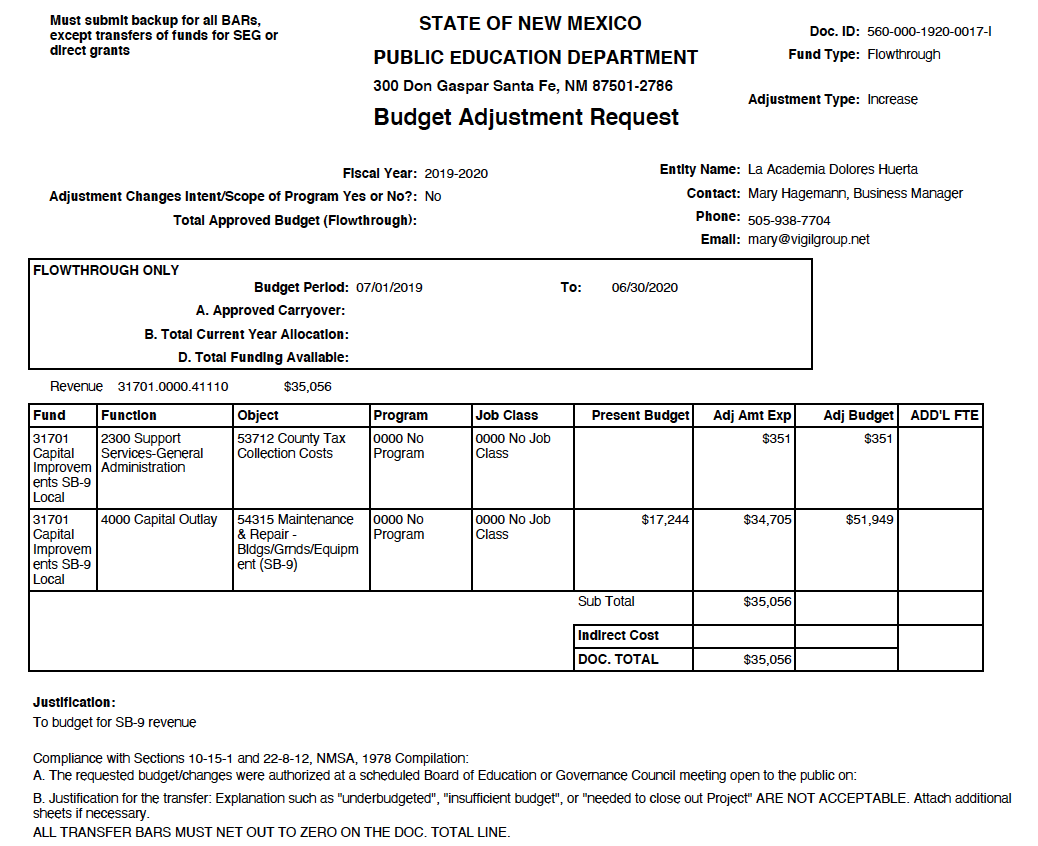 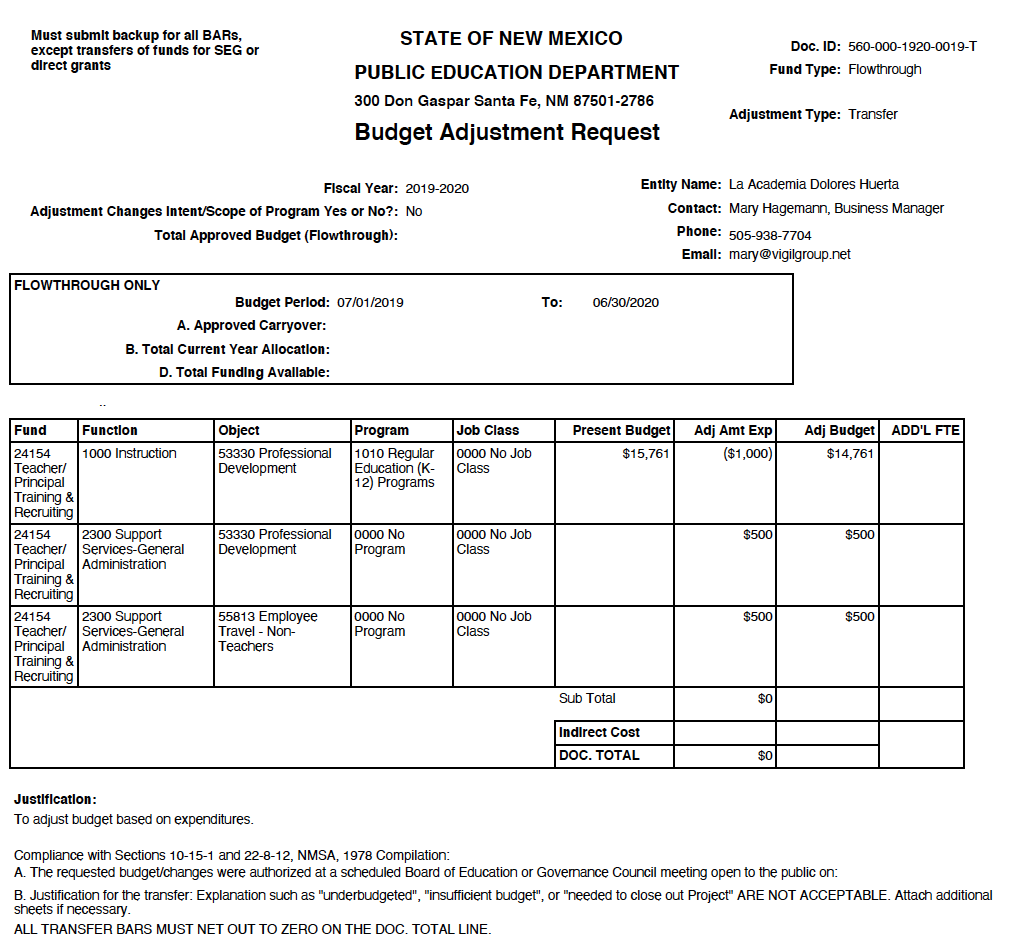 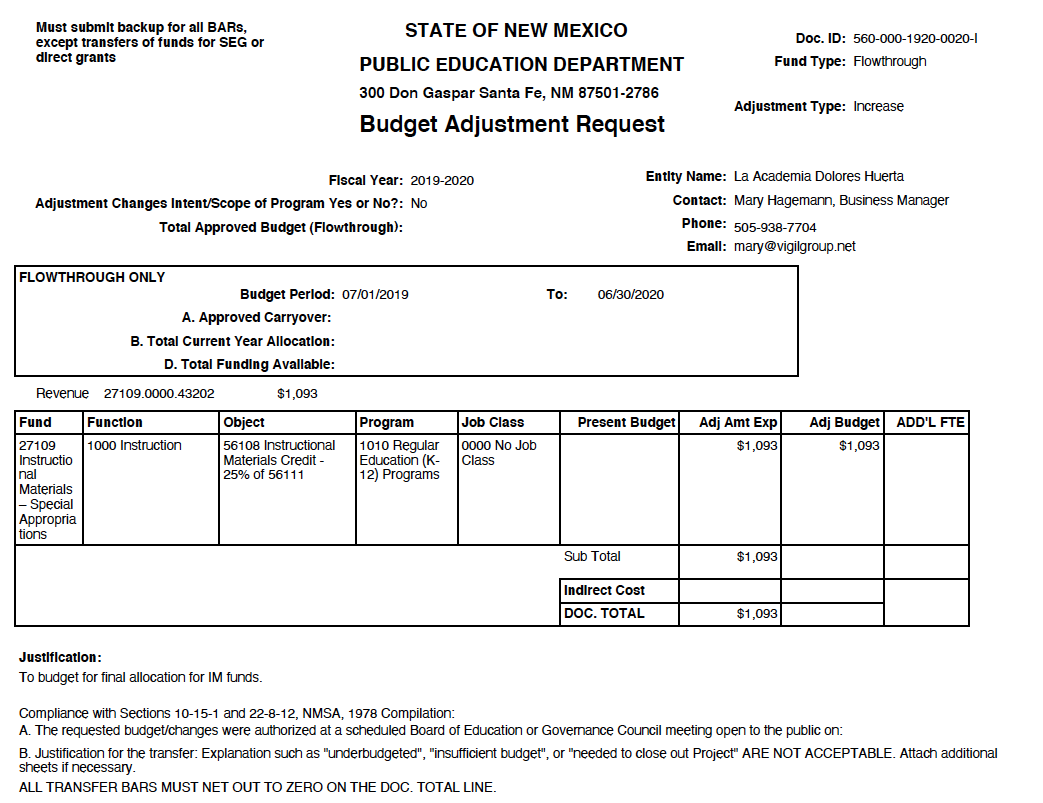 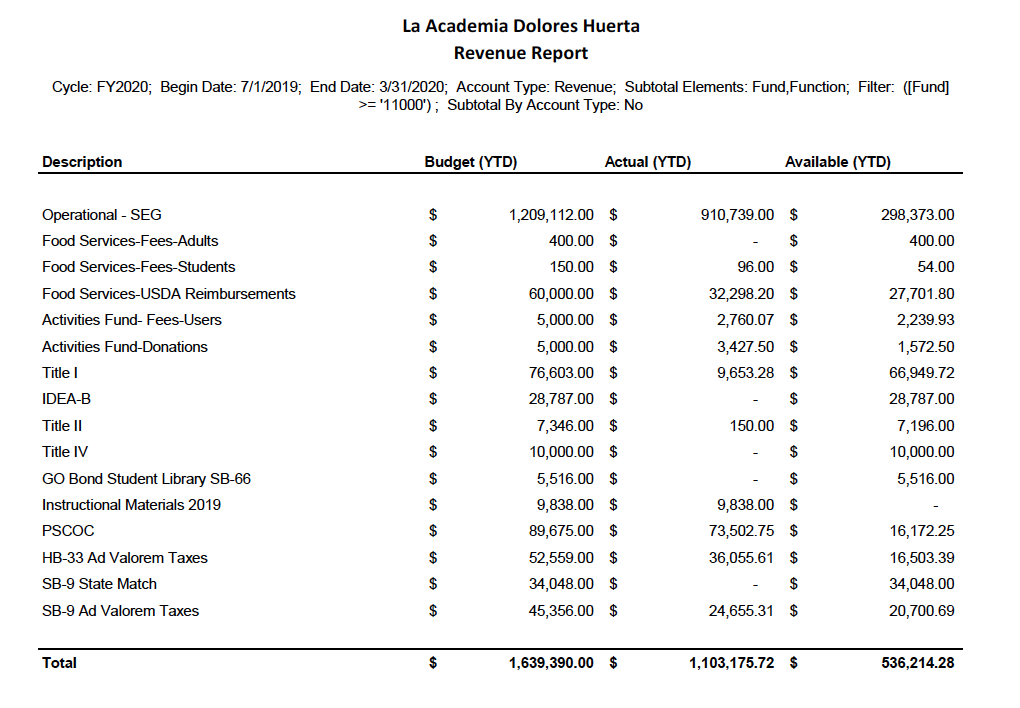 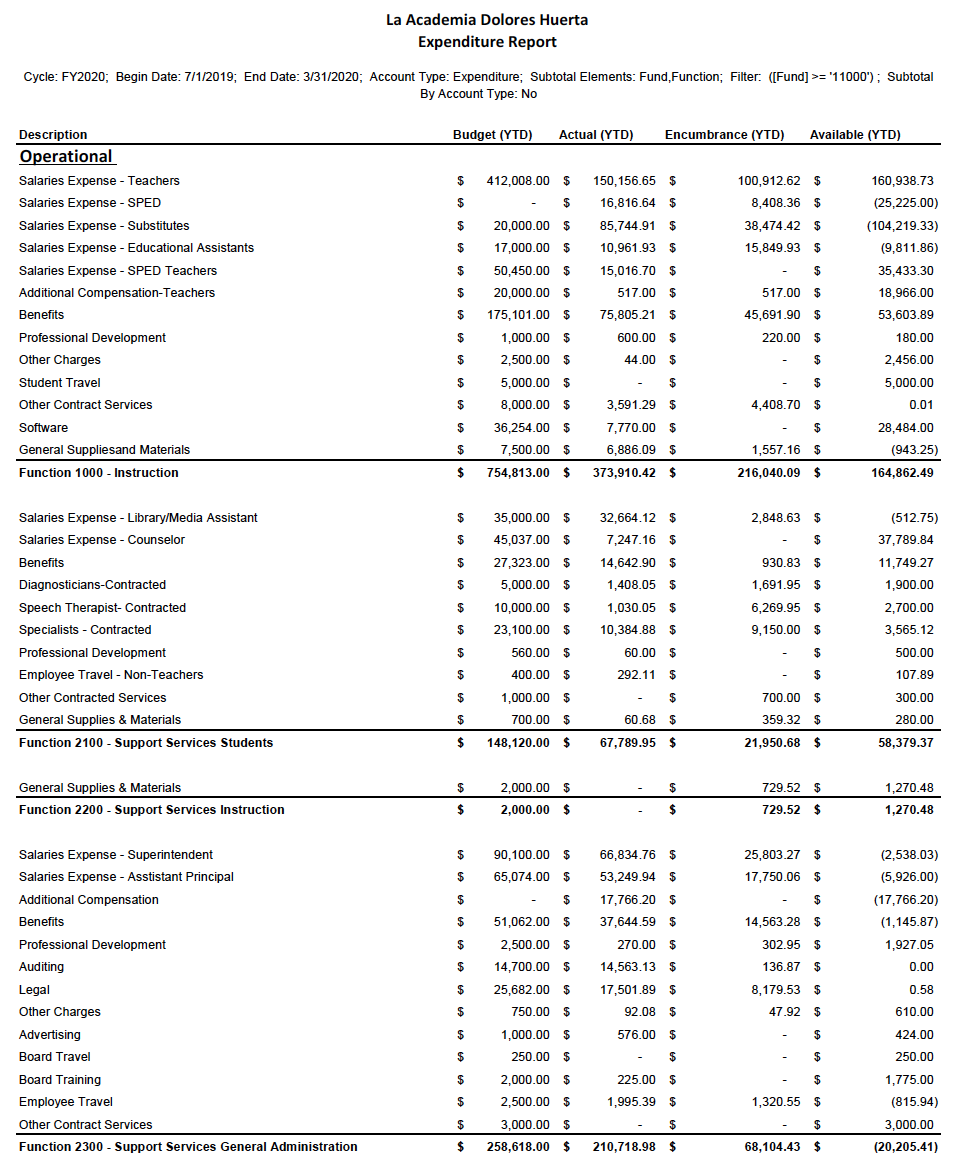 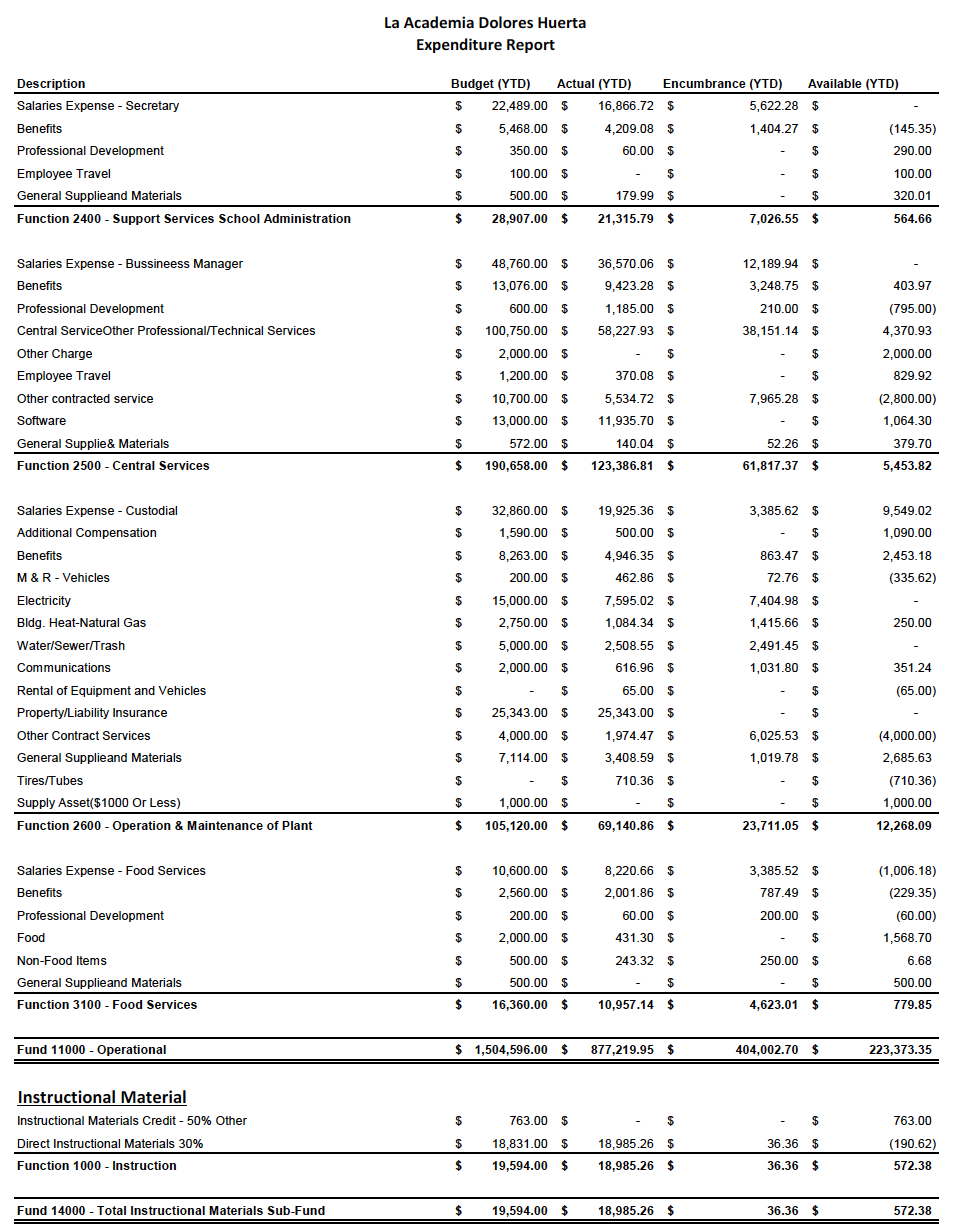 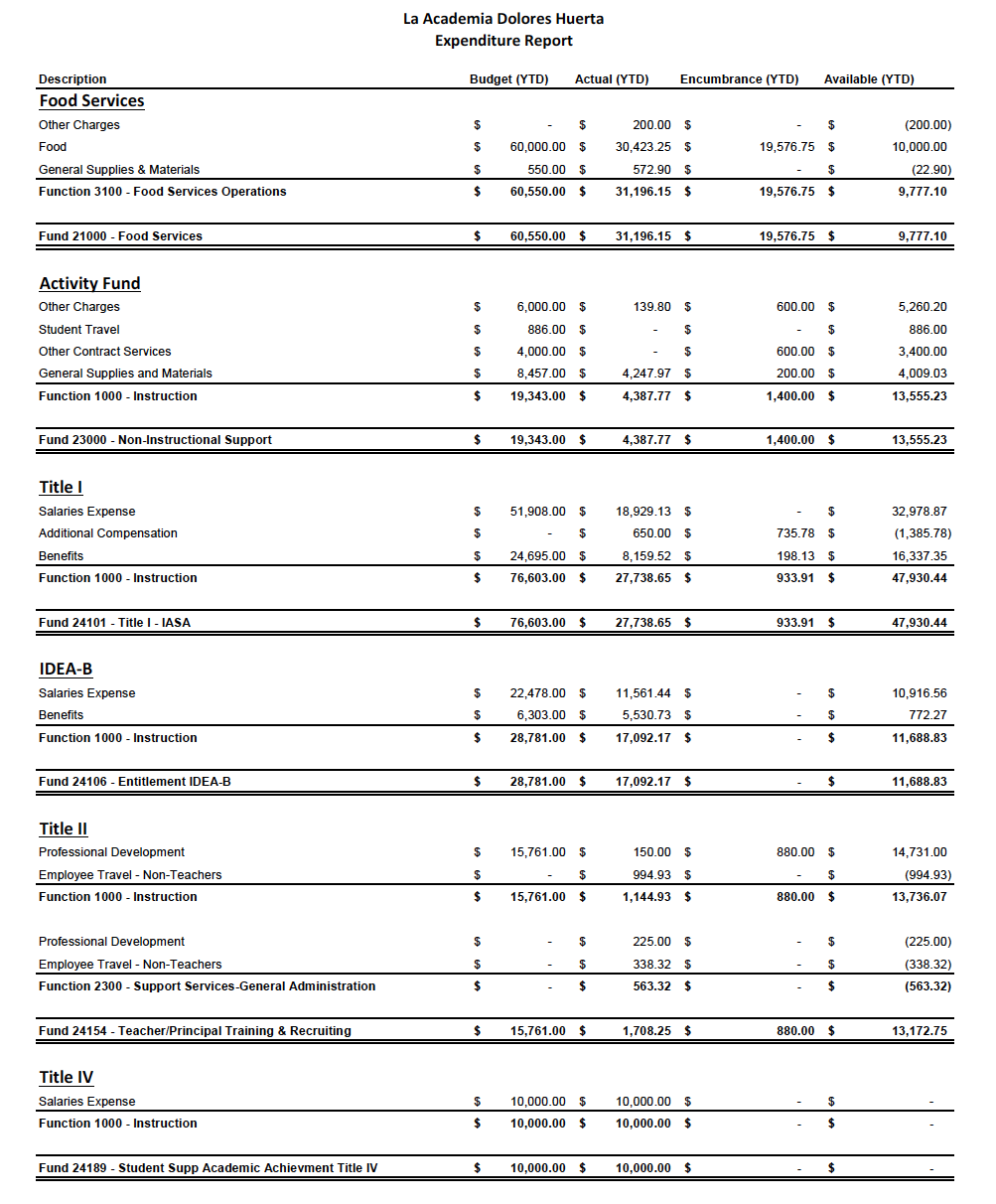 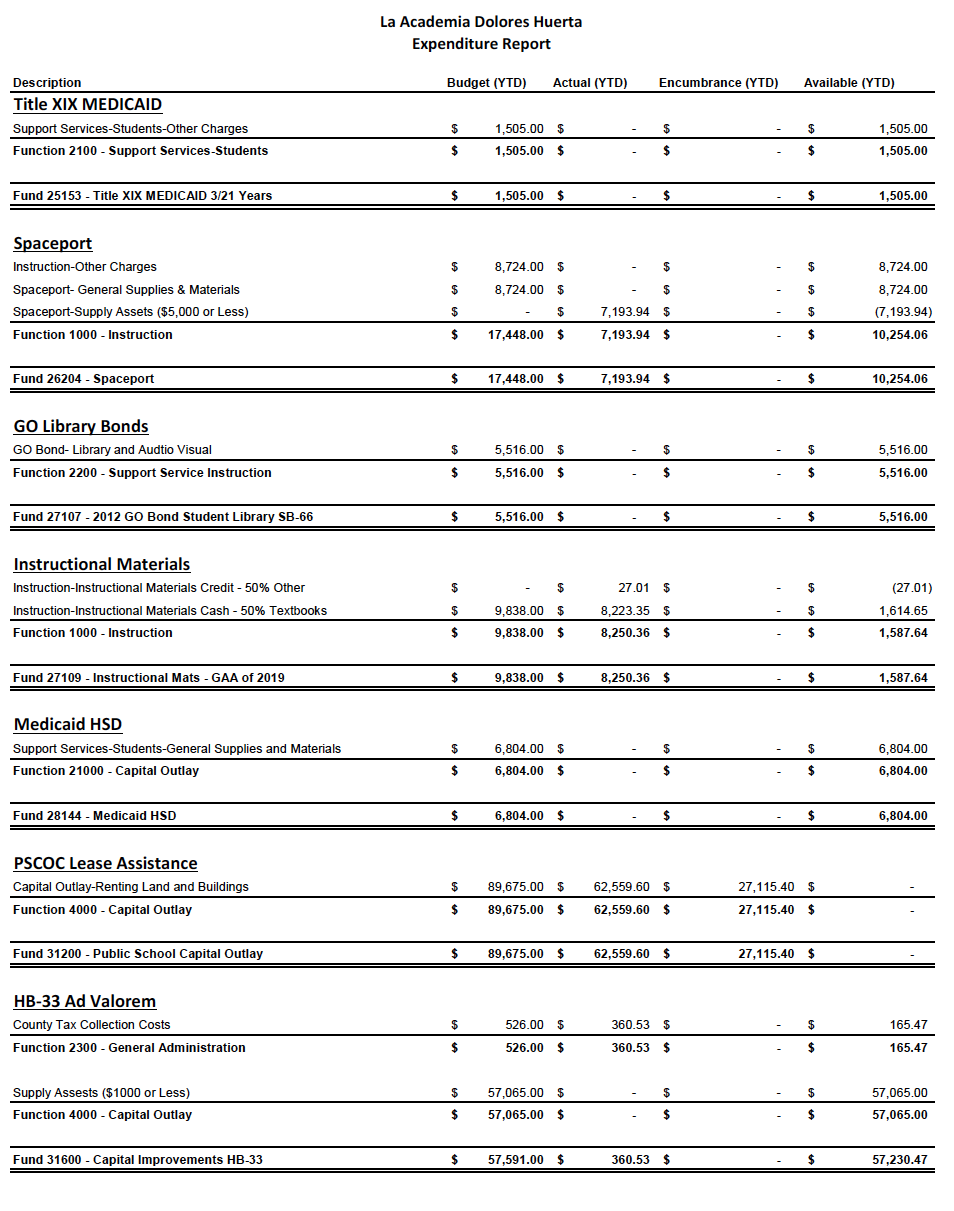 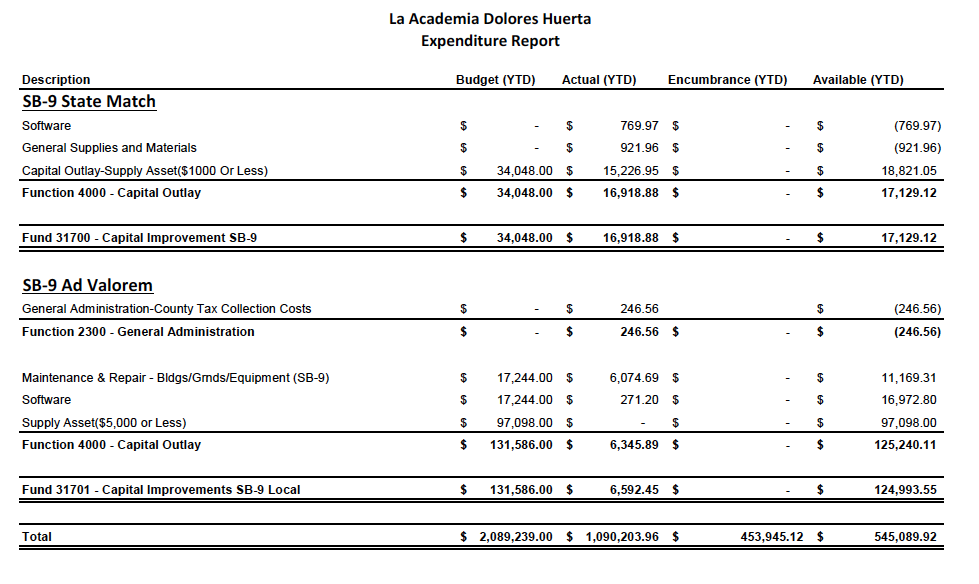 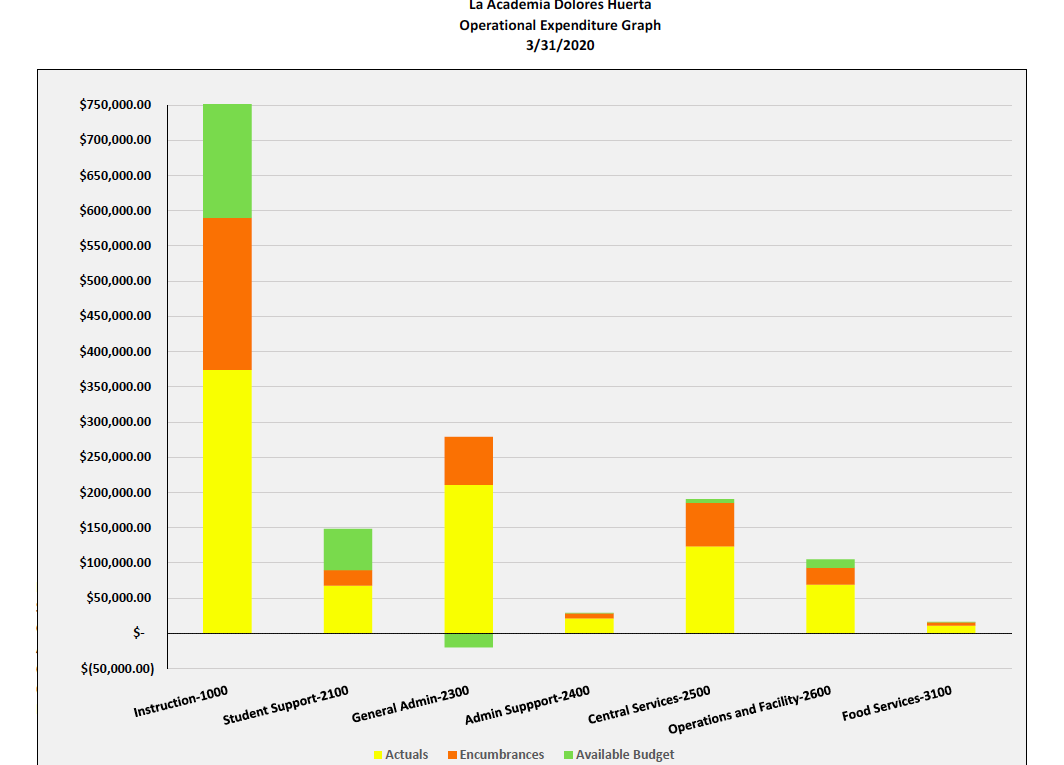 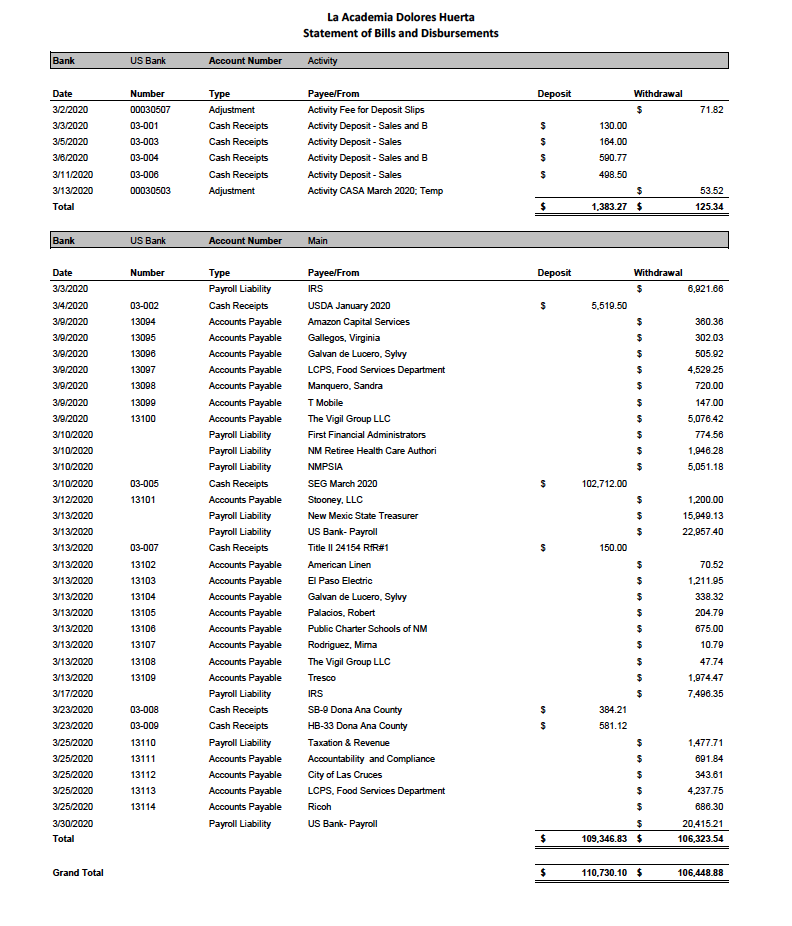 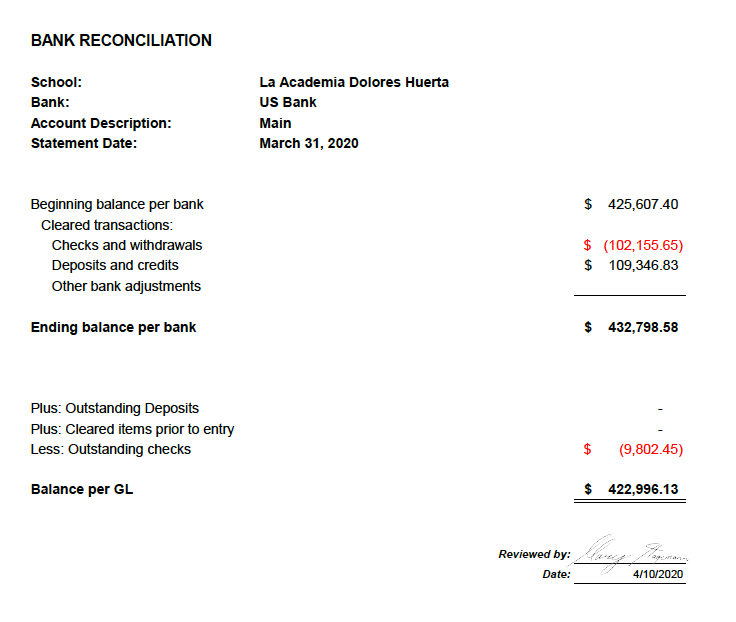 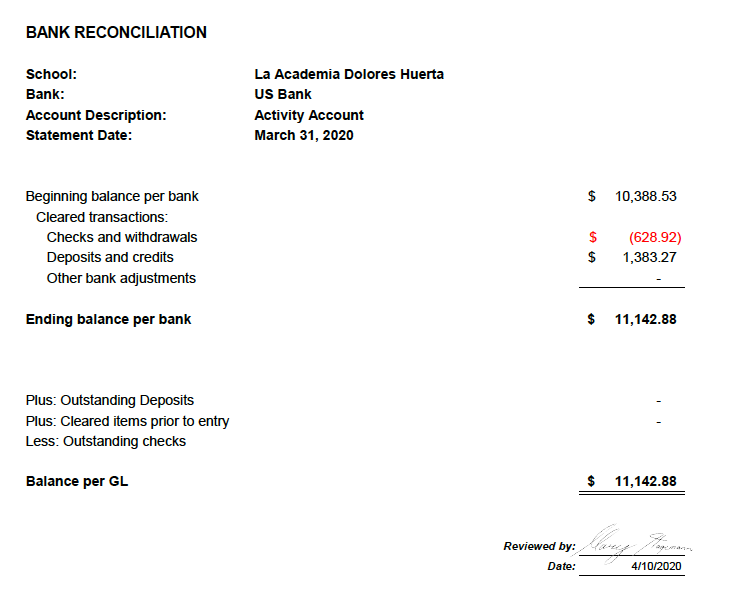 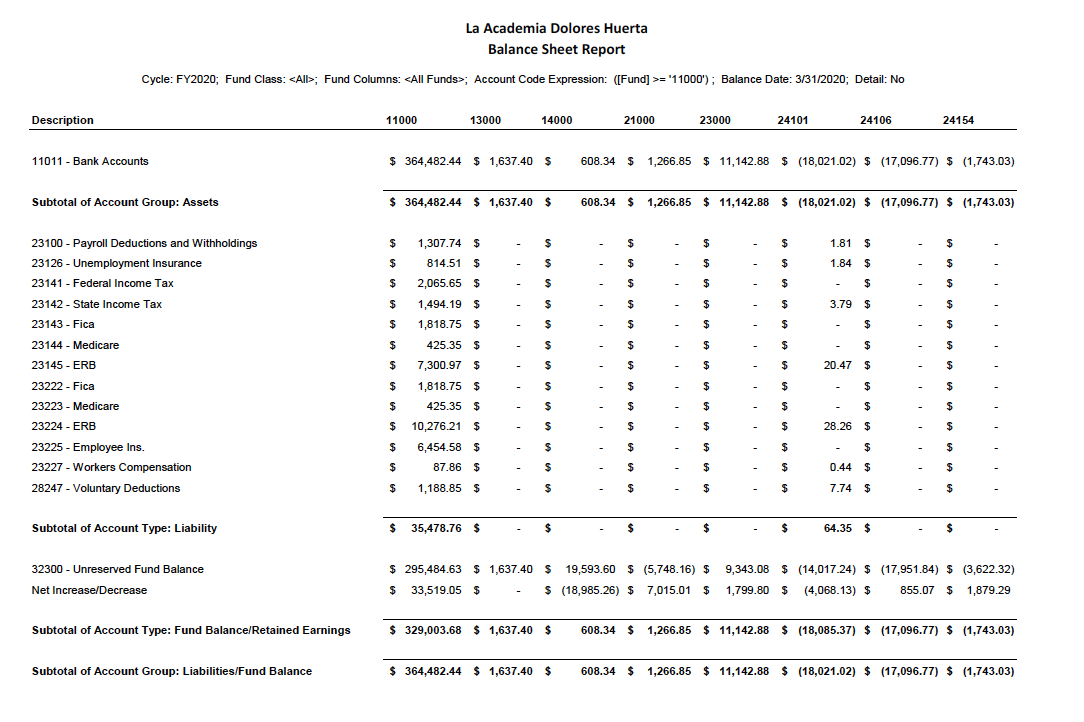 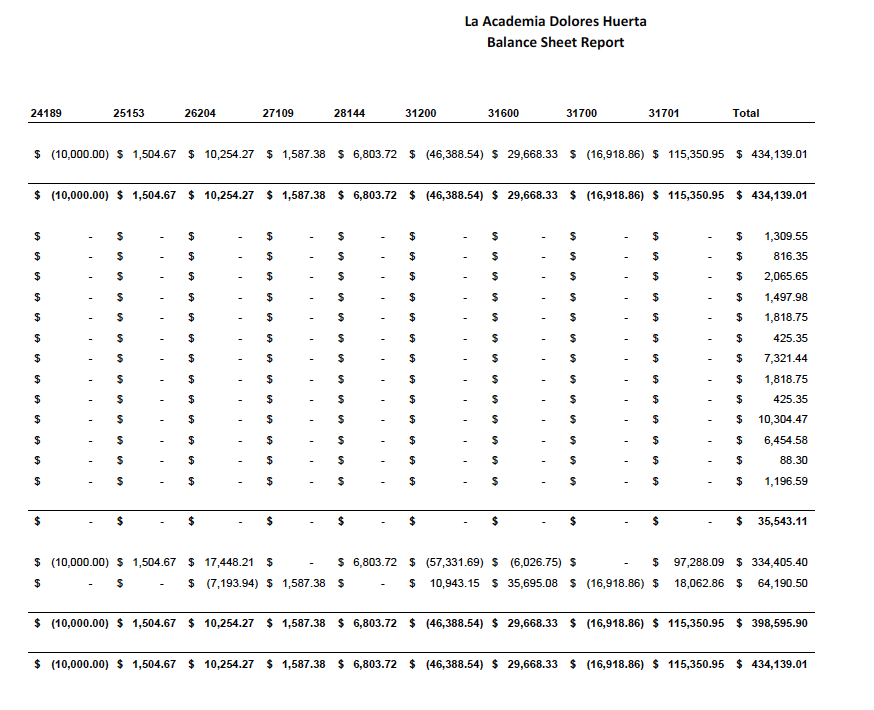 Principal’s ReportApril 23, 2020Current Enrollment:         We currently have 10 (incoming 6th grade) Registrations on file for the coming school year.LADH News:COVID 19 UpdatesStay-at-Home Orders extended to May 15.  All Recruiting has shifted to online. We have sent out informational flyers and registration documents to all elementary and middle schools. We will also be printing posters to place at grocery stores, gas stations and restaurants that will allow us to.Cultural Committee Project (CCP)Their panel presentations for their CCP will be submitted electronically beginning May 8th.Finance Committee met on Thursday, April 23, 2020 (See Finance Report)The LADH website is currently undergoing a make-over and Online Registration and recruitment will be added to it.  It will hopefully go live next week.We will be posting a Check-In/We Miss you video to our Facebook page next week to hopefully lift the spirits of our LADH community.Student News/Achievement:All students and families were contacted by teachers & staff and surveyed as to their online learning needs and wellbeing.  We have been available at the school every Wednesday from 10am-12pm to hand out tablets (we have handed out over 30 tablets to date) and help with technical issues as well as paperwork packets when necessary. We have made sure to follow all social distancing guidelines and use PPE when necessary & available.LCPS has graciously continued feeding all LADH students through their Student Nutrition Program.Professional Learning Community (PLC):Our last Virtual PLC/PD/Staff Meeting Combo was Friday, April 24.  During the Zoom meeting we asked teachers to review their concerns and collaborated to solve issues with Virtual Learning.  LADH Adopted PowerSchool Learning as our Virtual Learning platform and currently most of our PD has been around becoming familiar with this system and learning to navigate it.Upcoming Events: TBDFundraisers:NATeacher/Staff News:A huge thank you to all our teachers who have been doing an excellent job of communicating with students and maneuvering through these uncharted waters.  Community Collaboration:We would like to build a small Community Pantry.  We have already helped some of our families who have been struggling finding basic groceries and supplies.  If you would like to donate to the pantry, we will take items such as beans, rice, canned goods, toilet paper, etc… One of us will be at the school on Wednesdays from 10am -12pm or by appointment!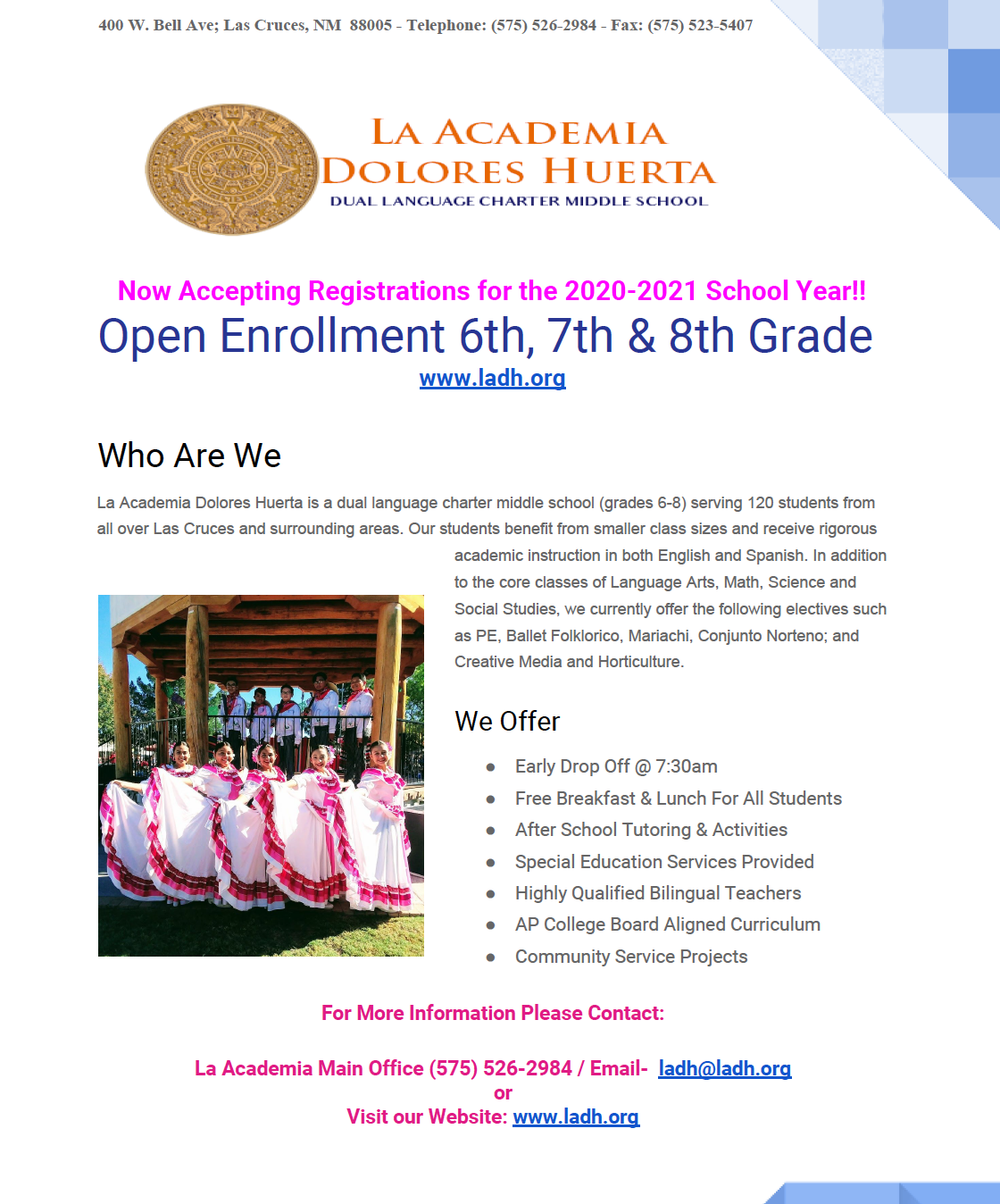 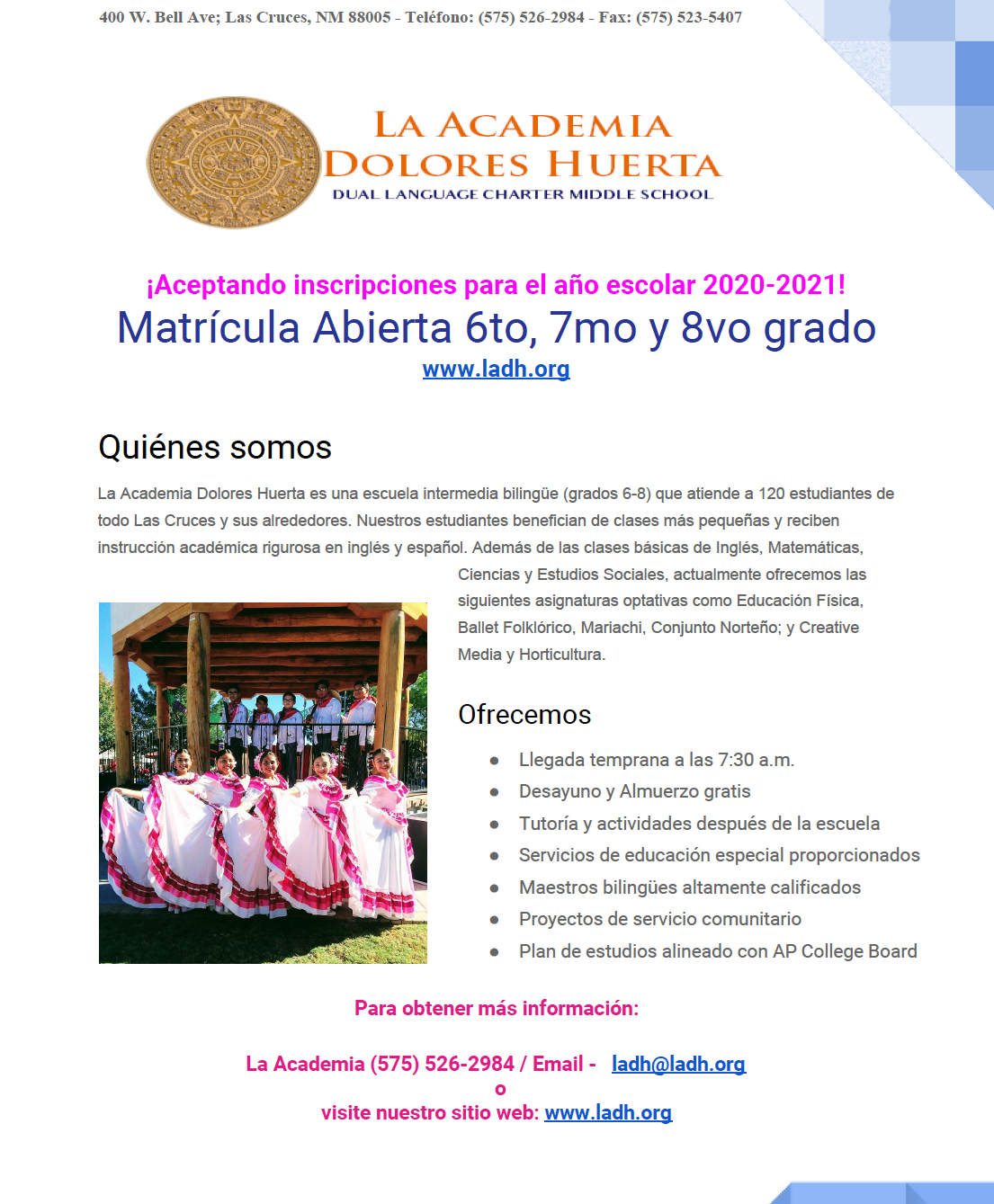 GradeEnrolled6th 167th 388th 28Total82LA ACADEMIA DOLORES HUERTA                 LA ACADEMIA DOLORES HUERTA                 LA ACADEMIA DOLORES HUERTA                 LA ACADEMIA DOLORES HUERTA                 LA ACADEMIA DOLORES HUERTA                 LA ACADEMIA DOLORES HUERTA                 LA ACADEMIA DOLORES HUERTA                 LA ACADEMIA DOLORES HUERTA                 LA ACADEMIA DOLORES HUERTA                 LA ACADEMIA DOLORES HUERTA                 LA ACADEMIA DOLORES HUERTA                 LA ACADEMIA DOLORES HUERTA                 LA ACADEMIA DOLORES HUERTA                 LA ACADEMIA DOLORES HUERTA                 LA ACADEMIA DOLORES HUERTA                 SCHOOL CALENDAR/CALENDARIO ESCOLAR 2020-2021SCHOOL CALENDAR/CALENDARIO ESCOLAR 2020-2021SCHOOL CALENDAR/CALENDARIO ESCOLAR 2020-2021SCHOOL CALENDAR/CALENDARIO ESCOLAR 2020-2021SCHOOL CALENDAR/CALENDARIO ESCOLAR 2020-2021SCHOOL CALENDAR/CALENDARIO ESCOLAR 2020-2021SCHOOL CALENDAR/CALENDARIO ESCOLAR 2020-2021SCHOOL CALENDAR/CALENDARIO ESCOLAR 2020-2021SCHOOL CALENDAR/CALENDARIO ESCOLAR 2020-2021SCHOOL CALENDAR/CALENDARIO ESCOLAR 2020-2021SCHOOL CALENDAR/CALENDARIO ESCOLAR 2020-2021SCHOOL CALENDAR/CALENDARIO ESCOLAR 2020-2021SCHOOL CALENDAR/CALENDARIO ESCOLAR 2020-2021SCHOOL CALENDAR/CALENDARIO ESCOLAR 2020-2021SCHOOL CALENDAR/CALENDARIO ESCOLAR 2020-2021JULY/JULIOJULY/JULIOJULY/JULIOJULY/JULIOJULY/JULIOJULY/JULIOJULY/JULIOOCTOBER/OCTUBREOCTOBER/OCTUBREOCTOBER/OCTUBREOCTOBER/OCTUBREOCTOBER/OCTUBREOCTOBER/OCTUBREOCTOBER/OCTUBRESUNMONTUEWEDTHURFRISATDOMLUNMARMIEJUEVIESAB12341235678910114567891012131415161718111314151617192021222324251819202122232426272829              New Student Orientation30             SWD            No Students31             SWD            No Students252627282930                     PD                     1/2 Day31AUGUST/AGOSTOAUGUST/AGOSTOAUGUST/AGOSTOAUGUST/AGOSTOAUGUST/AGOSTOAUGUST/AGOSTOAUGUST/AGOSTONOVEMBER/NOVIEMBRENOVEMBER/NOVIEMBRENOVEMBER/NOVIEMBRENOVEMBER/NOVIEMBRENOVEMBER/NOVIEMBRENOVEMBER/NOVIEMBRENOVEMBER/NOVIEMBREDOMLUNMARMIEJUEVIESABSUNMONTUEWEDTHURFRISAT1123          Election Day  No Scool456723                   PD                No Students4                   PD                No Students5          Classes Begin678891011121314910111213141515161718192021161718192021222224252627282324252627282929303031SEPTEMBER/SEPTIEMBRESEPTEMBER/SEPTIEMBRESEPTEMBER/SEPTIEMBRESEPTEMBER/SEPTIEMBRESEPTEMBER/SEPTIEMBRESEPTEMBER/SEPTIEMBRESEPTEMBER/SEPTIEMBREDECEMBER/DICIEMBREDECEMBER/DICIEMBREDECEMBER/DICIEMBREDECEMBER/DICIEMBREDECEMBER/DICIEMBREDECEMBER/DICIEMBREDECEMBER/DICIEMBRESUNMONTUEWEDTHURFRISATDOMLUNMARMIEJUEVIESAB1234                     PD                     1/2 Day51234567               Labor Day   No School8910111267891011121314151617                             PTC                                                     4pm-7pm18                            PTC 8am-12                     No School19131415161718                                Semester                                          Ends  ½ Day19202122232425262022232425262728293027293031JANUARY/ENEROJANUARY/ENEROJANUARY/ENEROJANUARY/ENEROJANUARY/ENEROJANUARY/ENEROJANUARY/ENEROAPRIL/ABRIL APRIL/ABRIL APRIL/ABRIL APRIL/ABRIL APRIL/ABRIL APRIL/ABRIL APRIL/ABRIL SUNMONTUEWEDTHURFRISATDOMLUNMARMIEJUEVIESAB1212                    Spring Holiday                                       No Classes334               SWD            No Students5                          PD                No Students6                   PD                No Students7                                          School Begins8945                    Spring Holiday                                       No Classes6789101011121314151611121314151617         Spring Performance?1718           MLK               No School1920212223181920212223242425262728293025262728293031FEBRUARY/FEBREROFEBRUARY/FEBREROFEBRUARY/FEBREROFEBRUARY/FEBREROFEBRUARY/FEBREROFEBRUARY/FEBREROFEBRUARY/FEBREROMAY/MAYOMAY/MAYOMAY/MAYOMAY/MAYOMAY/MAYOMAY/MAYOMAY/MAYODOMLUNMARMIEJUEVIESABSUNMONTUEWEDTHURFRISAT123456178                                            SWD                              No Classes91011121323456781415              President's Day                                           No School 161718192091011121314152122232425                           PTC                          4-726                                  PTC  8-12      8th Next Step  No School27161718192021222823242526                         Semester   Ends ½ Day2728293031 Memeorial DayMARCH/MARZOMARCH/MARZOMARCH/MARZOMARCH/MARZOMARCH/MARZOMARCH/MARZOMARCH/MARZOJUNE/JUNIOJUNE/JUNIOJUNE/JUNIOJUNE/JUNIOJUNE/JUNIOJUNE/JUNIOJUNE/JUNIOSUNMONTUEWEDTHURFRISATDOMLUNMARMIEJUEVIESAB123456123457891011121367891011121415161718192013141516171819212324252627202122232425262829303127282930